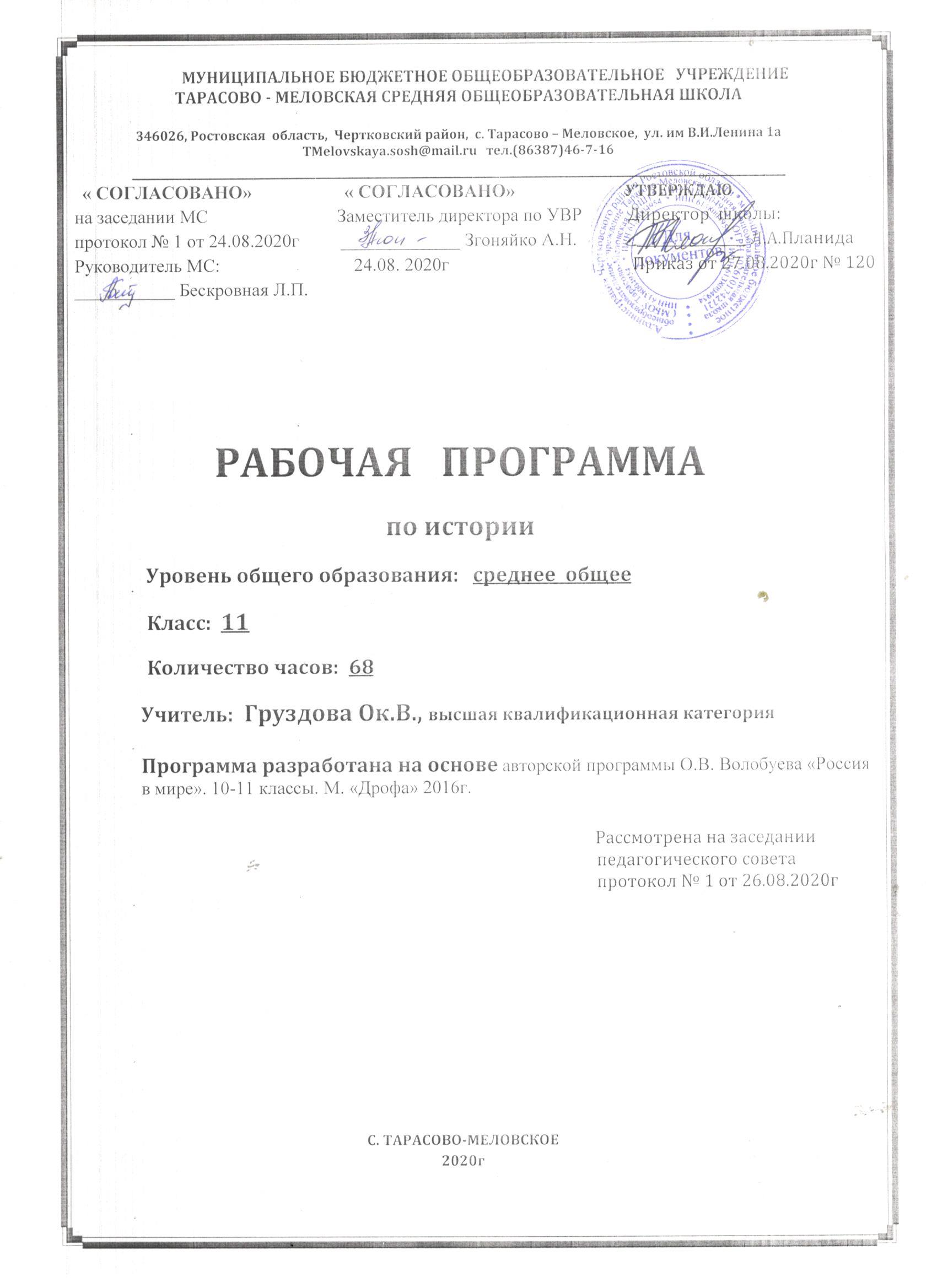 Пояснительная записка.Данная рабочая программа составлена  в соответствии с :требованиями федерального  компонента государственного стандарта общего образования      (приказ Минобразования России №1089 от 05.03.2004г.)авторской программой  О.В. Волобуева «Россия в мире». 10-11 кл.: программы для общеобразовательных учреждений. - М.: «Дрофа», 2016г.основной образовательной программой  основного общего образования МБОУ Тарасово – Меловской СОШ  (Приказ от 27.08.2020 г.  № 120).календарным учебным графиком МБОУ Тарасово – Меловской СОШ  на 2020-2021 учебный год (Приказ от 27.08.2020 г.  № 120).учебным планом МБОУ Тарасово – Меловской СОШ  на 2020-2021 учебный год (Приказ   от 27.08.2020 г. №120);приказом Минобрнауки России от 28.12.2018 № 345 «Об утверждении федерального перечня учебников, рекомендуемых к использованию при реализации имеющих государственную аккредитацию образовательных программ начального общего, основного общего, среднего общего образования»; положением о рабочей программе (Приказ от 29.08.2017 г. № 130)На основании:Статья 12. Образовательные программы Федерального закона об образовании Утвержден 29 декабря 2012 года N 273-ФЗ Статья 28.  Компетенция , права ,обязанности  и ответственность образовательного учреждения Федерального закона об образовании Утвержден 29 декабря 2012 года N 273-ФЗп. 4.4 Устава школы ( Постановление Администрации Чертковского района Ростовской области от14.09.2015 №724 )ЦЕЛИ И ЗАДАЧИ КУРСА:- воспитание гражданственности, национальной идентичности, развитие мировоззренческих убеждений учащихся на основе осмысления ими исторически сложившихся культурных, религиозных, этно - национальных традиций, нравственных и социальных установок, идеологических доктрин;- развитие способности понимать историческую обусловленность явлений и процессов современного мира, определять собственную позицию по отношению к окружающей реальности, соотносить свои взгляды и принципы с исторически возникшими мировоззренческими системами;- освоение систематизированных знаний об истории человечества, формирование целостного представления о месте и роли России во всемирно-историческом процессе;- овладение умениями и навыками поиска, систематизации и комплексного анализа исторической информации;- формирование исторического мышления – способности рассматривать события и явления с точки зрения их исторической обусловленности, сопоставлять различные версии и оценки исторических событий и личностей, определять собственное отношение к дискуссионным проблемам прошлого и современности.Учебно-методический комплект.- О.В. Волобуев  Россия в мире.11 класс. М. Дрофа 2017 г.Место учебного предмета.В федеральном базисном учебном плане на учебный предмет история в 11 классе отводится 2 часа.                                                                                                                                                              Календарный  учебный график МБОУ Тарасово – Меловская СОШ  на 2020 -2021 учебный год предусматривает 34 учебных недель. В соответствии с БУП -2004 и учебным планом  ОУ на 2020-2021 учебный год для среднего общего образования на учебный предмет  история_в __11_ классе отводится __2_часа в неделю, т.е._68__ часов  в год. Данная рабочая программа  является гибкой и позволяет вносить изменения в ходе реализации в соответствии со сложившейся ситуацией:- дополнительные дни отдыха, связанные с государственными праздниками (календарный учебный график (приказ  от 27.08.20 г.  № 120);- прохождение курсов повышения квалификации (на основании приказа РОО);-отмена  учебных занятий по погодным условиям (на основании приказа РОО);- по болезни учителя;- итоговое сочинение;- в условиях карантина на дистанционном обучении;- и другими;Рабочая программа по истории в 11 классе рассчитана на 68 часов, будет выполнена и освоена обучающимися в полном объеме.Планируемые результаты освоения истории в 11 классе.Содержание учебного предмета.11 класс (68ч)Вводный урок  (1ч)Основные тенденции и результаты мирового исторического процесса  к концу XIX в. Раздел 1. Россия и мир в начале ХХ вв. (7 ч)Монополистический капитализм и противоречия его развития. Переход к смешанной экономике в середине ХХ в. Кризис классических идеологий на рубеже XIX-XX вв. и поиск новых моделей общественного развития. Российский монополистический капитализм и его особенности. Роль государства в экономической жизни страны. Реформы С.Ю. Витте. Аграрная реформа П.А. Столыпина. Обострение экономических и социальных противоречий в условиях форсированной модернизации. Сохранение остатков крепостничества. Роль общины в жизни крестьянства.Идейные течения, политические партии и общественные движения в России на рубеже веков XIX-XX вв. Революция 1905-1907 гг. и ее итоги. Становление российского парламентаризма.  «Восточный вопрос» во внешней политике Российской империи. Россия в системе военно-политических союзов на рубеже XIX-XX вв. Русско-японская война 1904-1905 гг. Россия в Первой мировой войне 1914-1918 гг. Влияние войны на российское общество. Общественно-политический кризис накануне . Раздел 2. Мировая война   и революционные потрясения (11 ч) Основные этапы развития системы международных отношений в последней трети XIX – начале ХХ вв. Мировая войны в истории человечества: экономические, политические, социально-психологические и демографические причины и последствия. Революция . Падение самодержавия. Временное правительство и Советы. Провозглашение России республикой. «Революционное оборончество» – сторонники и противники. Кризис власти. Маргинализация общества. Разложение армии, углубление экономических трудностей, положение на национальных окраинах. Причины слабости демократических сил России. Политическая тактика большевиков, их приход к власти. Утверждение Советской власти. Характер событий октября . в оценках современников и историков. Первые декреты Советской власти. Созыв и роспуск Учредительного собрания. Брестский мир. Создание РСФСР. Конституция . Формирование однопартийной системы в России.   Гражданская война и иностранная интервенция: причины, этапы, участники. Цели и идеология противоборствующих сторон. Политика «военного коммунизма». «Белый» и «красный» террор. Причины поражения белого движения. Экономическое и политическое положение Советской России после гражданской войны. Переход к новой экономической политике. Складывание международно-правовой системы. Лига наций.Тема 3. Мир в межвоенный период (4 ч)Мировой экономический кризис. Эволюция собственности, трудовых отношений и предпринимательства во второй половине XIX в. – середине ХХ в. Изменение социальной структуры индустриального общества.Дискуссия об исторической природе тоталитаризма и авторитаризма Новейшего времени. Маргинализация общества в условиях ускоренной модернизации. Политическая идеология тоталитарного типа. Фашизм. Национал-социализм. Особенности государственно-корпоративных (фашистских) и партократических тоталитарных режимов, их политики в области государственно-правового строительства, социальных и экономических отношений, культуры. Раздел 4. Социалистический эксперимент в СССР.   (6 ч) Образование СССР. Полемика о принципах национально-государственного строительства. Партийные дискуссии о путях и методах построения социализма в СССР. Концепция построения социализма в отдельно взятой стране. Успехи, противоречия и кризисы НЭПа. Причины свертывания НЭПа. Выбор стратегии форсированного социально-экономического развития. Индустриализация, ее источники и результаты. Коллективизация, ее социальные и экономические последствия. Противоречия социалистической модернизации. Конституция . Централизованная (командная) система управления. Мобилизационный характер советской экономики. Власть партийно-государственного аппарата. Номенклатура. Культ личности И.В.Сталина. Массовые репрессии.Идеологические основы советского общества и культура в 1920-х – 1930-х гг. Утверждение метода социалистического реализма. Задачи и итоги «культурной революции». Создание советской системы образования. Наука в СССР в 1920-1930-е гг. Русское зарубежье. Раскол в РПЦ. Основные этапы развития системы международных отношений накануне второй мировой войны. Внешнеполитическая стратегия СССР в период между мировыми войнами. Дипломатическое признание СССР. Рост военной угрозы в начале 1930-х гг. и проблемы коллективной безопасности. Мюнхенский договор и его последствия. Военные столкновения СССР с Японией у озера Хасан, в районе реки Халхин-гол.  Советско-германские отношения в 1939-1940 гРаздел 5. Вторая мировая война. (7 ч)Вторая мировая война в истории человечества: экономические, политические, социально-психологические и демографические причины и последствия. Политика СССР на начальном этапе Второй мировой войны. Расширение территории Советского Союза.Нападение Германии на СССР. Великая Отечественная война:  основные этапы военных действий. Причины неудач на начальном этапе войны. Оккупационный режим на советской территории. Смоленское сражение. Блокада Ленинграда. Военно-стратегическое и международное значение победы Красной Армии под Москвой. Разгром войск агрессоров под Сталинградом и на Орловско-Курской дуге: коренной перелом в ходе войны. Освобождение территории СССР и военные операции Красной Армии в Европе. Капитуляция нацистской Германии. Участие СССР в войне с Японией.  Развитие советского военного искусства.Мобилизация страны на войну. Народное ополчение. Партизанское движение и его вклад в Победу. Перевод экономики СССР на военные рельсы. Эвакуация населения и производственных мощностей на восток страны. Русская Православная церковь в годы войны. Героизм народа на фронте и в тылу. СССР в антигитлеровской коалиции. Конференции союзников в Тегеране, Ялте и Потсдаме и их решения. Ленд-лиз и его значение. Итоги Великой Отечественной войны. Цена Победы. Роль СССР во Второй мировой войне и решении вопросов послевоенного устройства мира. Раздел 6. Биполярный мир и «холодная война» (4 ч)Складывание международно-правовой системы. ООН. Развертывание интеграционных процессов в Европе. «Биполярная» модель международных отношений в период «холодной войны». Холодная война и ее влияние на экономику и внешнюю политику страны. Создание ракетно-ядерного оружия в СССР. Биполярный характер послевоенной системы международных отношений. СССР в глобальных и региональных конфликтах в 1950-х – начала 1960-х гг. Карибский кризис и его значение. СССР в глобальных и региональных конфликтах середины 1960-х – начала 1980-х гг. «Доктрина Брежнева». Достижение военно-стратегического паритета СССР и США. Хельсинкский процесс. Политика разрядки и причины ее срыва.  Афганская война и ее последствия. Раздел 7. СССР и социалистические страны Европы.  (5 ч)Формирование и развитие мировой системы социализма. Тоталитарные и авторитарные черты «реального социализма». Попытки демократизации социалистического строя. Социально-экономическое положение СССР после войны. Мобилизационные методы восстановление хозяйства. Идеологические кампании конца 1940-х гг. Борьба за власть в высшем руководстве СССР после смерти И.В. Сталина. ХХ съезд КПСС и осуждение культа личности. Концепция построения коммунизма. Экономические реформы 1950-х – начала 1960-х гг., реорганизации органов власти и управления. Формирование мировой социалистической системы. Экономические реформы середины 1960-х гг. Замедление темпов научно-технического прогресса. Дефицит товаров народного потребления, развитие «теневой экономики» и коррупции. «Застой» как проявление кризиса советской модели развития. Концепция развитого социализма. Конституция . Диссидентское и правозащитное движения. Попытки преодоления кризисных тенденций в советском обществе в начале 1980-х гг. Советский Союз и политические кризисы в странах Восточной Европы. Раздел 8. Запад и «третий мир» во второй половине XX века (5ч)«Государство благосостояния». «Общество потребления» и причины его кризиса в конце 1960-х гг. Социальный либерализм, социал-демократия, христианская демократия. Формирование социального правового государства. Изменение принципов конституционного строительства. Демократизация общественно-политической жизни. Протестные формы общественных движений. Эволюция коммунистического движения на Западе. «Новые левые». Молодежное, антивоенное, экологическое, феминисткое движения. Проблема политического терроризма. Предпосылки системного (экономического, социально-психологического, идеологического) кризиса индустриального общества на рубеже 1960-х – 1970-х гг. Модели ускоренной модернизации в ХХ в.: дискуссии о «догоняющем развитии» и «особом пути». «Новые индустриальные страны» (НИС) Латинской Америки и Юго-Восточной Азии: экономические реформы, авторитаризм и демократия в политической жизни. Национально-освободительные движения и региональные особенности процесса модернизации в странах Азии и Африки.Дискуссия о постиндустриальной стадии общественного развития. Информационная революция конца ХХ в.  Становление информационного общества. Собственность, труд и творчество в информационном обществе. Глобализация общественного развития на рубеже XX-XXI вв. Интернационализация экономики и формирование единого информационного пространства. Особенности современных социально-экономических процессов в странах Запада и Востока. Проблема «мирового Юга». Система международных отношений на рубеже XX-XXI вв. Распад «биполярной» модели международных отношений и становление новой структуры миропорядка. Интеграционные и дезинтеграционные процессы в мире после окончания «холодной войны». Европейский Союз. Кризис международно-правовой системы и проблема национального суверенитета. Локальные конфликты в современном мире. Особенности развития политической идеологии и представительной демократии на рубеже XX-XXI вв. Роль политических технологий в информационном обществе. Мировоззренческие основы «неоконсервативной революции». Современная социал-демократическая и либеральная идеология. Попытки формирования идеологии «третьего пути». Антиглобализм. Религия и церковь в современной общественной жизни. Экуменизм. Причины возрождения религиозного фундаментализма и националистического экстремизма в начале XXI в. Раздел 9. Россия в современном мире (9 ч)Попытки модернизации советской экономики и политической системы во второй половине 1980-х гг.  Стратегия «ускорения» социально-экономического развития и ее противоречия. Введение принципов самоокупаемости и хозрасчета, начало развития предпринимательства. Кризис потребления и подъем забастовочного движения в .  Политика «гласности». Отмена цензуры и развитие плюрализма в СМИ. Демократизация общественной жизни. Формирование многопартийности. Кризис коммунистической идеологии. Утрата руководящей роли КПСС в жизни советского общества. Причины роста напряженности  в межэтнических отношениях. Подъем национальных движений в союзных республиках и политика  руководства СССР. Декларации о суверенитете союзных республик. Августовские события . Причины распада СССР. «Новое политическое мышление» и основанная на нем внешнеполитическая стратегия. Советско-американский диалог во второй половине 1980-х гг. Распад мировой социалистической системы. Становление новой российской государственности. Политический кризис сентября-октября . Принятие Конституции Российской Федерации . Общественно-политическое развитие России во второй половине 1990-х гг. Складывание новых политических партий и движений. Межнациональные и межконфессиональные отношения в современной России. Чеченский конфликт и его влияние на российское общество. Переход к рыночной экономике: реформы и их последствия. «Шоковая терапия». Структурная перестройка экономики, изменение отношений собственности. Дискуссия о результатах социально-экономических и  политических реформ 1990-х гг.Президентские выборы . Курс на укрепление государственности, экономический подъем, социальную и политическую стабильность, упрочение национальной безопасности, достойное для России место в мировом сообществе. Изменение в расстановке социально-политических сил. Роль политических технологий в общественно-политической жизни страны. Парламентские выборы . и президентские выборы .Участие России в формировании современной международно-правовой системы. Россия в мировых интеграционных процессах. Российская Федерация в составе Содружества независимых государств. Россия и вызовы глобализации. Россия и проблемы борьбы с международным терроризмом. Раздел 10. Духовная жизнь (8 ч)Основные направления научно-технического прогресса: от технической революции конца XIX в. к научно-технической революции ХХ в. Духовная культура в период Новейшей истории. Формирование неклассической научной картины мира. Модернизм – изменение мировоззренческих и эстетических основ художественного творчества. Реализм в художественном творчестве ХХ в. Феномен контркультуры. Нарастание технократизма и иррационализма в массовом сознании.Духовная жизнь российского общества на рубеже веков XIX-XX веков. Развитие системы образования. Научные достижения российских ученых. Возрождение национальных традиций в искусстве конца XIX в. Новаторские тенденции в развитии художественной культуры. Идейные искания российской интеллигенции в начале ХХ в. Русская религиозная философия. Отражение духовного кризиса в художественной культуре декаданса. Идеология и культура в военные годы. Духовная жизнь в послевоенные годы. Ужесточение партийного контроля над сферой культуры. Демократизация общественной жизни в период «оттепели». Научно-техническое развитие СССР, достижения в освоении космоса. Советская культура середины 1960-х - начала 1980-х гг. Новые течения в художественном творчестве. Роль советской науки в развертывании научно-технической революции. Особенности духовной жизни современного общества. Изменения в научной картине мира. Мировоззренческие основы постмодернизма. Культура хай-тека. Роль элитарной и массовой культуры в информационном обществе. Российская культура в условиях радикальных социальных преобразований и информационной открытости общества. Поиск мировоззренческих ориентиров. Обращение к историко-культурному наследию. Возрождение религиозных традиций в духовной жизни. Особенности современного развития художественной культуры. Итоговое повторение (1 ч) Тематическое  планирование курса «Россия в мире». XX век. 11 класс.Календарно-тематическое планирование   по истории 11 классСистема оценки достижения планируемых результатов.Формы контроля: устный ответ на уроке, анализ иллюстрации, работа с картой, работа с текстом, тестовая работа,  проект,  понятийный диктант, составление таблиц, подготовка реферата, эссе, сообщения,   познавательные задания, проверка домашнего задания по вопросам. Критерии оценки знаний обучающихся: по истории          Устный, письменный ответОтметка «5» выставляется в том случае, если обучающийся в полном объеме выполняет предъявленные задания и демонстрирует следующие знания и умения:• осуществляет поиск информации, представленной в различных знаковых системах;• логично, развернуто отвечает  как на устный вопрос, так и на вопросы по историческому источнику;• соотносит исторические события, процессы с определенным периодом истории России и всеобщей истории, определяет их место в историческом развитии страны и мира;• анализирует, сравнивает, обобщает факты прошлого и современности, руководствуясь принципом историзма;• даёт оценку историческим событиям и явлениям, деятельности исторических личностей (значение, уроки, вклад в мировую историю, соответствие критериям нравственности);• сопоставляет различные точки зрения на исторические события, обосновывать свое мнение;• применяет исторические знания при анализе различных проблем современного общества;• толкует  содержание основных терминов исторической и общественно-политической лексики;• демонстрирует знание основных дат отечественной истории;• составляет краткий (тезисный) план предлагаемого к изучению материала;• оформляет контурную карту в соответствии с полнотой требований заданий (легенды);• читает карту, ориентируясь в историческом пространстве и времени;• преобразовывает  текстовую информацию в иную (график, диаграмма, таблица);Отметка «4» выставляется в том случае, если обучающийся: • показывает предъявляемые требования, как и к ответу на «отлично», но при ответе допускает неточности, не искажающие общего исторического смысла;• демонстрирует знание причинно-следственных связей, основных дат;• дает определения прозвучавшим при ответе понятиям;• не достаточно полно и уверенно владеет хотя бы 1-2 требуемыми практическими умениями при работе с исторической картой и историческим источником.Отметка «3» выставляется в том случае, если обучающийся:• демонстрирует общие представления об историческом процессе;• путается в датах, допускает неточности в определении понятий;• показывает верное понимание отдельных элементов исторического содержания на основе частичного использования необходимых умений;• отсутствует логически построенный и продуманный ответ;• не умеет сопоставлять исторические события в России с событиями всеобщей истории;• не показывает знание различных точек зрения, существующих по проблеме;Отметка «2» выставляется в том случае, если обучающийся не продемонстрировал никаких знаний либо отказался отвечать.Требования к оценке:оценка должна быть объективной и справедливой, ясной и понятной для обучаемого,оценка должна выполнять стимулирующую функцию, оценка должна быть всесторонней.Критерии оценки тестового задания:90-100% - отлично «5»; 70-89% - хорошо «4» 50-69% - удовлетворительно «3»;    менее 50% - неудовлетворительно «2»   Нормы оценок работы с историческим источникомОтметка «5» выставляется в том случае, если обучающийся:• установил тип источника и время (дату) его появления;извлек из источника историческую информацию, на основе которой сформулировал и раскрыл поднятую в тексте проблему;• сопоставил факты нескольких исторических источников;• применил контекстные знания и базовые знания смежных предметных областей (география, искусство и т.д.)для объяснения содержания исторического источника;• дал теоретическое обоснование информации источника и прокомментировал ее с использованием научной терминологии;• привел собственную точку зрения на рассматриваемую проблему;• аргументировал свою позицию с опорой на исторические факты и собственный жизненный опыт.Отметка «4» выставляется в том случае, если обучающийся:• определил тип источника и историческую эпоху его появления;• извлек из источника историческую информацию, на основе которой обозначил и пояснил поднятую в тексте проблему;• сопоставил факты нескольких исторических источников;• применил контекстные знания для объяснения содержания исторического источника;• прокомментировал информацию источника с использованием научной терминологии;• привел собственную точку зрения на рассматриваемую проблему, но затруднился с аргументацией свою позиции.Отметка «3» выставляется в том случае, если  обучающийся:• не узнал тип источника, но указал примерное время его появления;• на основе информации источника увидел проблему, но не смог ее сформулировать;• попытался раскрыть проблему, пользуясь общими рассуждениями при слабой опоре на информацию источника;• не сформулировал собственную точку зрения (позицию, отношение) при ответе на вопросы и задания к тексту источника.Отметка «2»выставляется в том случае, если обучающийся:• не указал тип источника, но сделал попытку ответить на поставленные вопросы;• не увидел проблему и не смог ее сформулировать;• пересказал текст источника без его комментирования;• или дал ответ не в контексте задания.·      Нормы оценок работы с исторической картойОтметка «5» выставляется в том случае, если обучающийся:• читает легенду карты;• правильно описывает расположение стран (государств), используя соответствующую терминологию;• раскрывает сущность исторических процессов и явлений (войн, революций и пр.), пользуясь языком карты;• правильно и в полном объеме выполняет задания по контурной карте.Отметка «4» выставляется в том случае, если обучающийся:• допускает неточности при чтении легенды карты;• описывает расположение стран (государств), искажая или не в полном объеме используя картографические термины;• затрудняется в применении карты при анализе сущности исторических процессов и явлений;• не в полном объеме выполняет задания по контурной карте.Отметка «3» выставляется в том случае, если обучающийся:• допускает ошибки при чтении легенды карты, искажающие смысл исторической информации;• не соотносит историческую информацию с картой;• не может обозначить изучаемые исторические объекты (явления) на контурной карте.Отметка «2» выставляется в том случае, если учащийся или экзаменующийся• не умеет читать легенду карты;• не распознает историческую информацию, представленную на карте;• отказался работать с контурной картой.Критерии  оценивания решения    познавательных и практических задач.В зависимости от содержащегося в вопросе предписания могут быть востребованы следующие умения:
анализировать информацию о социальных объектах, устанавливать соответствие между существенными чертами и признаками конкретных социальных явлений и обществоведческими понятиями;
осуществлять поиск социальной информации, представленной в различных знаковых системах (тест, диаграмма и т. п.);
извлекать из неадаптированных оригинальных текстов знания по заданным темам;
различать в социальной информации факты и мнения, выводы и аргументы;
применять социально-экономические и гуманитарные знания для решения познавательных задач по актуальным социальным проблемам, доказывать надежность предлагаемого решения;
предвидеть последствия определенных социальных действий.
 Оценка «5» ставится при получении требуемого ответа на основе грамотного применения соответствующих умений и теоретических знаний.Оценка «4» ставится, если допущены незначительные ошибки. Оценка «3» ставится, если задание выполняется с помощью наводящих вопросов Критерии оценивания письменного ответаПри оценке письменного ответа необходимо выделить следующие элементы:1. Представление собственной точки зрения (позиции, отношения) при раскрытии проблемы.2.  Раскрытие проблемы на теоретическом уровне (в связях и с обоснованиями) или без использования обществоведческих понятий в контексте ответа.3. Аргументация своей позиции с опорой на факты общественной жизни или собственный опыт.Оценка «5» ставится, если представлена собственная точка зрения (позиция, отношение) при раскрытии проблемы. Проблема раскрыта на теоретическом уровне, в связях и с обоснованиями, с корректным использованием исторических терминов и понятий в контексте ответа. Дана аргументация своего мнения с опорой на факты.Оценка «4» ставится, если представлена собственная точка зрения (позиция, отношение) при раскрытии проблемы. Проблема раскрыта с корректным использованием исторических терминов и понятий в контексте ответа (теоретические связи и обоснования не присутствуют или явно не прослеживаются). Дана аргументация своего мнения с опорой на факты.Оценка «3» ставится, если представлена собственная точка зрения (позиция, отношение) при раскрытии проблемы. Проблема раскрыта при формальном использовании исторических терминов. Дана аргументация своего мнения с опорой на факты общественной жизни или личный социальный опыт.Оценка «2» ставится, если представлена собственная позиция по поднятой проблеме на бытовом уровне без аргументации.Критерии оценивания исторических диктантов.Критерии оценивания сочинений (эссе).При оценивании  данного вида работы необходимо выделить следующие элементы:Представление собственной точки зрения (позиции, отношения) при раскрытии проблемы.Раскрытие проблемы на теоретическом уровне (в связях и с обоснованиями) или без использования обществоведческих понятий в контексте ответа.Аргументация своей позиции с опорой на факты общественной жизни или собственный опыт. Отметка «5» ставится, если представлена собственная точка зрения (позиция ,отношение) при раскрытии проблемы. Проблема раскрыта на теоретическом уровне, в связях и с обоснованиями, с корректным использованием исторических терминов и понятий в контексте ответа. Дана аргументация своего мнения с опорой на факты.Отметка «4» ставится, если представлена собственная точка зрения (позиция, отношение) при раскрытии проблемы. Проблема раскрыта с корректным использованием исторических терминов и понятий в контексте ответа (теоретические связи и обоснования не присутствуют или явно не прослеживаются). Дана аргументация своего мнения с опорой на факты.Отметка «3» ставится, если представлена собственная точка зрения (позиция, отношение) при раскрытии проблемы, но проблема раскрыта при формальном использовании исторических терминов. Дана аргументация своего мнения с опорой на факты общественной жизни или личный социальный опыт.Отметка «2» ставится, если представлена собственная позиция по поднятой проблеме на бытовом уровне без аргументации.Критерии оценивания проекта.Высокий уровень - Отметка «5»Правильно поняты цель, задачи выполнения проекта.Соблюдена технология исполнения проекта, выдержаны соответствующие этапы.Проект оформлен в соответствии с требованиями.Проявлены творчество, инициатива.Предъявленный продукт деятельности отличается высоким качеством исполнения, соответствует заявленной теме.Повышенный уровень - Отметка «4»Правильно поняты цель, задачи выполнения проекта.Соблюдена технология исполнения проекта, этапы, но допущены незначительные ошибки, неточности в оформлении.Проявлено творчество.Предъявленный продукт деятельности отличается высоким качеством исполнения, соответствует заявленной теме.Базовый уровень - Отметка «3»Правильно поняты цель, задачи выполнения проекта.Соблюдена технология выполнения проекта, но имеются 1-2 ошибки в этапах или в оформлении.Самостоятельность проявлена на недостаточном уровне.Низкий уровень - Отметка «2»Проект не выполнен или не завершен.Работа с текстом (заполнение опорных таблиц и схем, письменный ответ на вопрос)Высокий уровень - Отметка «5»Задание выполнено на высоком уровне, отсутствуют ошибки. Работа выполнена в заданное время, самостоятельно, с соблюдением технологических требований и установок, качественно, творчески и эстетично.Повышенный уровень - Отметка «4»Задание выполнено на хорошем уровне, имеются 1 ошибка в содержании, или имеются незначительные ошибки в оформлении. Работа выполнена в заданное время, самостоятельно.Базовый уровень - Отметка «3»Задание выполнено на достаточном, минимальном уровне, имеются 2-3 ошибки в содержании или неграмотно оформлено. Работа выполнена с опозданием, но самостоятельно.Низкий уровень - Отметка «2»Задание не выполнено или не завершено самостоятельно учеником, при выполнении допущены большие отклонения от заданных требований и установок.Критерии оценивания сообщения обучающихся:Высокий уровень (Отметка «5») оценивается сообщение, соответствующее   критериямСоответствие содержания заявленной темеУмение логично и последовательно излагать материалы доклада.Свободное владение материалом, умение ответить на вопросы по теме сообщения.Свободное владение монологической литературной речью.Наличие презентации, схем, таблиц, иллюстраций и т.д.Повышенный уровень (Отметка «4») оценивается сообщение, удовлетворяющий тем же требованиям, что и для оценки «5», но допускает 1-2 ошибки, которые сам же исправляет, и 1-2 недочета в последовательности и языковом оформлении излагаемого.базовый уровень (Отметка «3») ставится, если обучающийся обнаруживает знание ипонимание основных положений темы сообщения, но: 1) излагает материал неполно и допускает неточности в изложении фактов; 2) не умеет достаточно глубоко и доказательно обосновывать свои суждения и привести свои примеры; 3) излагает материал непоследовательно, допускает ошибки в языковом оформлении излагаемого, не владеет монологической речью.Низкий уровень (Отметка «2»)ставится, если обучающийся обнаруживает незнание большей части излагаемого материала, допускает ошибки в формулировке определений и правил, искажающие их смысл, беспорядочно и неуверенно излагает материал.Формы дополнительного оценивания.Данные формы работы позволяют обучающийся получить более высокую отметку по предмету и не являются обязательными, потому оценивается только положительными отметками «5», «4», «3».Метод проектов – педагогическая технология, цель которой ориентирует не на интеграцию фактических знаний, а на их применение и приобретение новых знаний (порой и путем самообразования) для активного включения в освоение новых способов человеческой деятельности.	Творческие задания (проекты) оцениваются по следующим критериям:самостоятельность работы над проектом;обоснование выбора темы и ее актуальность;практическая значимость работы;оригинальность решения проблемы;артистизм и выразительность выступления;глубина и широта знаний по проблеме;компетентность докладчика (ответы на вопросы);использование наглядности и технических средств;грамотное использования терминологии;-эстетическое оформление работы с рисунками, фотографиями;презентация по выбранной теме, найденная в Интернете должна быть творчески переработана, дополнена обучающимся, иллюстрации и сочинения должны быть созданы самими детьми;успешная презентация перед одноклассниками.Виды проектов:учебно-познавательные (стенгазеты, публичные выступления с сообщениями, докладами, самостоятельно найденными справочными материалами и др.);сценарии постановок, внеклассных мероприятий, конкурсов и т.д.;иллюстрации к изученной теме;сочинения на изученную тему.Отметка зависит от количества набранных баллов:Требования к составлению проектов-кроссвордов и нормы их оценивания.Объём, количество слов (учитель заранее оговаривает необходимое количество слов) – до 2 баллов.Оформление – до 3 баллов.Аккуратность оформления – до 2 баллов.Умение презентовать – до 2 баллов.Задания (все определения, формулировки должны быть однотипны) – до 2 баллов.Информативная точность и достоверность фактов – до 2 баллов. Если кроссворд составлен с фактическими ошибками, то работа может не оцениваться.Орфографическая правильность – до 1 балла.Источники информации (с указанием сайтов, авторов, издательства и т.д.) – до 2 баллов.Ключи к кроссворду – до 1 балла.Нормы оценивания кроссвордов.17 – 15 баллов – оценка “отлично”13-15 баллов – оценка “хорошо”10-13 баллов – оценка “удовлетворительно” (минимальное количество баллов на отметку “3” позволяет решить кроссворд).Рефераты по специально заданным темам или по выбору обучающихся:в5-11 классах.Отметка «5»:умение выбрать главное и конкретное;- работа полно, грамотно раскрывает тему (обучающийся использует исторические и обществоведческие термины, понятия, хорошо знает деятельность изучаемых личностей,разбирается в исторических событиях, умеет их анализировать, высказывает личное мнение по данной теме, аккуратно выполняет работу, создает рисунки – при необходимости).Отметка «4»:работа полно раскрывает тему, допущены небольшие неточности в формулировке исторических и обществоведческих понятий, терминов, обучающийся высказывает собственное мнение по данной теме.Раздел программыПланируемые результатыВводный урок.  (1ч)Обучающийся должен иметь представление о процессе развития общества, о взаимосвязи и особенности истории России и мира; знать основные тенденции и результаты мирового исторического процесса к концу XIX в.,уметь  давать общую характеристику периода новейшей истории;Раздел  1. Россия и мир в начале ХХ вв. (7 ч)Обучающийся должен иметь представление о особенностях развития России в начале XX в;знать особенности модернизации в России;  отношения самодержавия и общества; экономическое и политическое развитие, его  противоречия; место России в системе международных отношений; причины и итоги русско-японской войны; причины, движущие силы, основные события, итоги революции 1905-1907 гг.; деятельность основных политических сил  в  условиях революции становления парламетаризма и многопартийности; программные установки основных политических сил; цели, основные мероприятия, итоги реформ П.А. Столыпина; основные точки зрения на процесс модернизации в России в отечественной и зарубежной историографии; понятия: индустриальное общество; научно-технический прогресс; реформизм, новый либерализм, социал-демократия, неонародничество, Советы рабочих депутатов, парламентаризм, кадеты, октябристы, хутора, отруба; уметь раскрывать сущность аграрного вопроса;  излагать оценки значения отдельных событий и революции в целом, формулировать и аргументировать свою оценку; излагать основные положения аграрной реформы;  проводить комплексный поиск информации в источниках разного типа; анализировать историческую информацию, представленную в разных знаковых системах (текст, карта, таблица, схема, аудиовизуальный ряд); использовать при поиске и систематизации информации методы электронной обработки;  развернуто обосновывать суждения, давать определения, приводить доказательства (в том числе от противного); использовать мультимедийные ресурсы и компьютерные технологии для обработки, передачи, систематизации информации, презентации результатов познавательной и практической деятельности. использовать приобретенные знания и умения в практической  деятельности и повседневной жизни для определения собственной позиции по отношению к явлениям современной жизни, исходя из их исторической обусловленности; использования навыков исторического анализа при критическом восприятии получаемой извне социальной информации;Раздел  2. Мировая война   и революционные потрясения.(11 ч)Обучающийся должениметь представление о геополитической обстановке накануне войны;знать место России в системе международных отношений;  предпосылки и причины  Первой мировой войны; планы России, союзников и противников; ход военных действий на основных театрах войны; роль восточного фронта в первой мировой войне; социально-экономическое  развитие России  в годы войны и отношение различных политических сил к войне; политическая и экономическая ситуация в начале 1917 года; революционные события февраля 1917 года; развитие экономической и политической ситуации после февраля; исторические альтернативы 1917 года; причины прихода к власти большевиков; историографические дискуссии о причинах, характере, движущих силах, последствиях революции; причины гражданской войны, ее основные этапы и события; основные подходы к изучению гражданской войны в отечественной и зарубежной историографии; итоги первой мировой войны, ее последствия, влияние послевоенного урегулирования на развитие международных отношений; этапы создания  Советского государства; итоги созыва  Учредительного собрания; основные направления внутренней и внешней политики советского правительства; суть политики «военного коммунизма»; понятия: мировая война, инфляция, социалистическая революция,  коалиционное правительство, мировая революция, сепаратный мир, гражданская война, пролетариат, диктатура пролетариата, национализация, однопартийная система, советская власть, продразверстка, белое движение, экспроприация, автономия, федеративное государство, унитарное государство, политика «военного коммунизма»; уметь   раскрывать экономические и социальные следствия войны для российского общества; давать оценку Версальскому мирному договору; характеризовать влияние первой мировой войны и революционного движения в России на революционные процессы в Европе и на Востоке, на судьбы народов колониальных стран;  анализировать различные версии и оценки событий февраля и октября ., высказывать и аргументировать свою оценку;  исследовать  несложные реальные связи и зависимости; определять сущностные характеристики  изучаемого объекта; самостоятельно выбирать  критерии для сравнения, сопоставления, оценки и классификации объектов;  выдвигать гипотезы, осуществлять  их проверку, владеть  приемами исследовательской деятельности;  проводить комплексный поиск информации в источниках разного типа;  осуществлять внешнюю и внутреннюю критику источника (характеризовать авторство источника, время, обстоятельства, цели его создания, степень достоверности); использовать приобретенные знания и умения в практической  деятельности и повседневной жизни для определения собственной позиции по отношению к явлениям современной жизни, исходя из их исторической обусловленности; использования навыков исторического анализа при критическом восприятии получаемой извне социальной информации;Раздел 3.Мир в межвоенный период.(4 ч)Обучающийся должен иметь представление об агрессивной природе фашизма;  о нестабильности авторитарного и тоталитарного путей преодоления кризиса; о процессах модернизации в странах Востока;знать предпосылки экономического кризиса, его мировой характер; проявление кризисных явлений в разных странах мира; основные мероприятия «нового курса» в США, правительства народного фронта во Франции; причины возникновения и особенности тоталитарных режимов в Европе; внутреннюю политику нацистов и итальянских фашистов; понятия: рыночная экономика, Великая депрессия, социальные реформы, фашизм, тоталитарные режимы, тоталитаризм, оппозиционные партии, автаркия, нацизм, этатизм, национально-освободительное движение, кампания гражданского неповиновения;уметь характеризовать идеологию либерального реформизма и основанные на ней  основные мероприятия «нового курса» в США; сравнивать выход из кризиса,  предложенный левыми силами, либеральными реформаторами и фашистами; участвовать в дискуссиях по историческим проблемам, формулировать собственную позицию по обсуждаемым вопросам, используя для аргументации исторические сведения; использовать при поиске и систематизации информации методы электронной обработки;  развернуто обосновывать суждения, давать определения, приводить доказательства (в том числе от противного); проводить комплексный поиск информации в источниках разного типа;  использовать приобретенные знания и умения в практической  деятельности и повседневной жизни для определения собственной позиции по отношению к явлениям современной жизни, исходя из их исторической обусловленности; использования навыков исторического анализа при критическом восприятии получаемой извне социальной информации.Раздел 4. Социалистический эксперимент в СССР.(6 ч)Обучающийся должен иметь представление о социалистических преобразованиях в СССР; знать концепции и принципы образования СССР; национальную политику в 1920-30-е гг. основные проявления  кризиса в СССР начала 20-х гг.; причины введения НЭПа, его основные направления, противоречия, итоги; причины отхода от НЭПа; основные события политической жизни в 1920-30-е гг.; основное содержание и последствия  внутрипартийной борьбы; этапы формирования тоталитарной системы; массовые репрессии и политические процессы; причины,  характер и итоги индустриализации, коллективизации, их итоги и цена; политику в области культуры (утверждение новой идеологии, развитие образования, науки, художественной культуры); основные направления и события  внешней политики советского государства в 1920-30-е гг.;  понятия:  «новая экономическая политика», хозрасчет, индустриализация, кооперация, продналог, культурная революция, социалистическая модернизация, коллективизация, кулачество, командно-административная система; мировая революция, Коминтерн, версальско-вашингтонская система, репрессии, агрессия;уметь высказывать суждения о причинах свертывания НЭПа; сравнивать задачи и мероприятия политики военного коммунизма и НЭПа; характеризовать  сущность и последствия политических процессов 1930-ч гг.; характеризовать основные направления и итоги культурной революции; проводить анализ источников по истории международных отношений 1930-х гг. и использовать их для характеристики позиций СССР и других государств; приводить и сравнивать излагаемые в учебниках и общественной литературе оценки советско-германских договоров ., высказывать и аргументировать свою точку зрения; использовать при поиске и систематизации информации методы электронной обработки;  развернуто обосновывать суждения, давать определения, приводить доказательства (в том числе от противного); проводить комплексный поиск информации в источниках разного типа;  использовать приобретенные знания и умения в практической  деятельности и повседневной жизни определения собственной позиции по отношению к явлениям современной жизни, исходя из их исторической обусловленности; использования навыков исторического анализа при критическом восприятии получаемой извне социальной информации.Раздел 5. Вторая мировая война.(7 ч)Обучающийся должениметь представление   о бесчеловечной сущности оккупационного фашистского режима; об отношении власти и общества в годы войны; о цене войны для мирного населения;знать причины и характер Второй мировой войны, ее основные этапы; ход военных действий на основных театрах войны;  позицию СССР на начальном этапе Второй мировой войны; причины и итоги советско-финляндской войны;  новые территории  включенные в состав СССР в 1939-1940 гг.; основные этапы и сражения Великой Отечественной войны;  примеры героизма людей на фронте и в тылу; фашистский «новый порядок» на оккупированных территориях; роль тыла в войне, значение движения Сопротивления, партизанского движения; основные этапы формирования  Антигитлеровской коалиции; итоги войны и роль СССР в победе над врагом;  понятия: сателлиты, блицкриг, коренной перелом, второй фронт, «странная война», капитуляция, оккупация, антигитлеровская коалиция, ленд-лиз, депортация народов, движение Сопротивления, сверхдержавы, деколонизация;уметь характеризовать внутреннее развитие СССР в конце 1930—начале 1940 х гг.; объяснять причины поражения красной Армии в начальный период войны; представлять биографические справки, очерки об участниках войны: полководцах, солдатах, тружениках тыла; отображать информацию в различных знаковых системах (текст, карта, таблица, схема, аудиовизуальный ряд) и перевода информации из одной знаковой системы в другую; объяснять изученные положения на самостоятельно подобранных конкретных примерах; определять сущностные характеристики  изучаемого объекта; самостоятельно выбирать  критерии для сравнения, сопоставления, оценки и классификации объектов;  выдвигать гипотезы, осуществлять  их проверку, владеть  приемами исследовательской деятельности; проводить комплексный поиск информации в источниках разного типа;  использовать приобретенные знания и умения в практической  деятельности и повседневной жизни для определения собственной позиции по отношению к явлениям современной жизни, исходя из их исторической обусловленности; использования навыков исторического анализа при критическом восприятии получаемой извне социальной информации.Раздел 6. Биполярный мир и «холодная война».(4 ч)Обучающийся должен иметь представление о тенденциях международных отношений в 50-80-е ггзнать политические итоги второй мировой войны; противоречия между союзниками по антигитлеровской коалиции; различные точки зрения на причины возникновения «холодной войны», ее последствия для международных отношений и внутренних процессов; причины начала разрядки международной напряженности, ее противоречия; дискуссии  среди политиков и историков по вопросам международной политики сверхдержав и истоков «холодной войны»; суть Карибского кризиса; понятия: «холодная война», гонка вооружений, железный занавес, биполярный мир, страны «социалистической ориентации»; региональные конфликты, просоветский режим, разрядка международной напряженности, ядерный паритет, ограничение стратегических вооружений, государства «третьего мира»;уметь характеризовать решения союзников в отношении Германии;  исследовать  несложные реальные связи и зависимости; определять сущностные характеристики  изучаемого объекта; самостоятельно выбирать  критерии для сравнения, сопоставления, оценки и классификации объектов; проводить комплексный поиск информации в источниках разного типа;  развернуто обосновывать суждения, давать определения, приводить доказательства (в том числе от противного);использовать приобретенные знания и умения в практической  деятельности и повседневной жизни  для определения собственной позиции по отношению к явлениям современной жизни, исходя из их исторической обусловленности; использования навыков исторического анализа при критическом восприятии получаемой извне социальной информации.Раздел 7.СССР и социалистические страны Европы.(5 ч)	Обучающийся должен иметь представление об усилении  идеологического давления на общество; об эволюции политического и экономического курса в 50-70-х гг;знать экономические последствия войны для   СССР;   трудности и успехи послевоенного экономического развития СССР, его противоречивость;  изменения в жизни страны, этапы борьбы за власть в партийно-государственном руководстве после смерти И.В.Сталина; успехи и неудачи политического и экономического курса в 50-70-х гг; результаты научно-технической революции СССР в середине 1960-х – середине 1980-х гг.;  кризисные явления в экономике, социальной сфере, политике, идеологии в середине 1960-х гг;  причины установления в странах Восточной Европы и Азии просоветских режимов; причины и последствия внутриполитических кризисов в социалистических странах; понятия: идеологические кампании; космополитизм; десталинизация;  реабилитация; депортированные народы; совнархозы, субъективизм, волюнтаризм, номенклатура. НТР, коррупция, партийно-государственный аппарат, правозащитное движение, диссидентское движение,  «югославская модель» социализма;уметь  характеризовать идеологические кампании конца 40-начала 50-х гг;  раскрывать  значение решений XX съезда на основе информации учебника и источников (воспоминаний, записок и др);  проводить комплексный поиск информации в источниках разного типа;  высказывать суждения о причинах отставки Н.С.Хрущева; объяснять, в чем заключались альтернативы развития советского общества в середине 1960гг.; развернуто обосновывать суждения, давать определения, приводить доказательства (в том числе от противного);использовать приобретенные знания и умения в практической  деятельности и повседневной жизни для определения собственной позиции по отношению к явлениям современной жизни, исходя из их исторической обусловленности; использования навыков исторического анализа при критическом восприятии получаемой извне социальной информации.Раздел 8.Запад и «третий мир» во второй половине XX века.(5ч)Обучающийся должен иметь представление о послевоенных изменениях  в экономике и политике стран Запада; о вступлении стран Запада в постиндустриальную стадию развития;  о проблемах модернизации;знать социально- экономические процессы в странах Запада;, роль НТР в изменениях в обществе; социально-политические противоречия в западноевропейском обществе и пути их решения; итоги развития стран Запада к началу 90-х; особенности развития и место стран «третьего мира» в современном мире; пути развития освободившихся стран; истоки внутренних и международных конфликтов в «третьем мире»; понятия: концепция «государства благосостояния»;  «общество потребления», неоконсерватизм, эмбарго, монетаристкая политика, постиндустриальное общество, прозападная модернизация, «новые индустриальные страны»,  вестернизация, исламская революция, политика «большого скачка», китайская «культурная революция»;уметь характеризовать процесс формирования экономической политики в рамках концепции «государства благосостояния»; давать характеристику идейно-политическим течениям в обществе стран Запада; характеризовать основные группы стран «третьего мира»; анализировать различные подходы к историографии к проблеме НТР и формирования постиндустриальной цивилизации; участвовать в дискуссиях по историческим проблемам, формулировать собственную позицию по обсуждаемым вопросам, используя для аргументации исторические сведения; оценивать роль личности в истории стран Востока; проводить комплексный поиск информации в источниках разного типа; использовать приобретенные знания и умения в практической  деятельности и повседневной жизни  для определения собственной позиции по отношению к явлениям современной жизни, исходя из их исторической обусловленности; использования навыков исторического анализа при критическом восприятии получаемой извне социальной информации.Раздел 9. Россия в современном мире.(9 ч)Обучающийся должен иметь представление  о преобразованиях в СССР в 80-90 гг; о противодействие консервативных сил экономической реформе ; о связи между внутриполитическими изменениями в СССР, новой внешней политике и революциями в Восточной Европе;знать предпосылки преобразований в СССР; результаты реформирования экономики в годы «перестройки»; основные мероприятия в общественно-политических реформах; сущность политики «нового мышления» в международных отношениях, ее итоги и последствия;  итоги и последствия революций в Восточной Европе; социальные и национальные проблемы в СССР; различные точки зрения на события 1991 года, оценки причин и последствий распада СССР; этапы становления новой российской государственности; проблемы строительства федеративного государства; место России в системе международной политики и мирового разделения труда, ее роль в решении глобальных проблем, стоящих перед человечеством в начале нового тысячелетия;образование СНГ; события .; основные положения  Конституции .;  экономические реформы, их последствия;  политическое, экономическое, культурное развитие современной России;  уметь характеризовать подъем общественных и национальных движений; давать оценку политическим изменениям в Европе после краха социалистической системы; анализировать достижения и трудности при осуществлении преобразований в политической и экономической областях; проводить комплексный поиск информации в источниках разного типа;  развернуто обосновывать суждения, давать определения, приводить доказательства (в том числе от противного);использовать приобретенные знания и умения в практической  деятельности и повседневной жизни  для определения собственной позиции по отношению к явлениям современной жизни, исходя из их исторической обусловленности; использования навыков исторического анализа при критическом восприятии получаемой извне социальной информации.Раздел 10. Духовная жизнь.(8 ч)Обучающийся должен иметь представление  о взаимосвязи между прогрессом в научно-технической сфере и преобразованиями в различных сторонах жизни общества;знать основные тенденции развития литературы и искусства в XX веке, особенности реалистического и авангардистского направлений в художественном творчестве; особенности культурного подъема в России в начале XX века; послереволюционные преобразования  в культурной сфере; проблемы перехода к новой модели взаимоотношений между государством и художественной интеллигенцией в последние десятилетия XX века;уметь характеризовать революционные изменения, произошедшие благодаря развитию науки в XX век во взглядах ученных на строение макро- и микромира, физиологию и психологию человека, его наследственность; анализировать  противоречивый характер художественного творчества в условиях советской власти, степень влияния произведений литературы и искусства на массовое сознание; определять роль писателей, композиторов, кинематографистов, в победе над фашизмом;использовать приобретенные знания и умения в практической  деятельности и повседневной жизни соотнесения своих действий и поступков окружающих с исторически возникшими формами социального поведения; осознания себя как представителя исторически сложившегося гражданского, этнокультурного, конфессионального сообщества, гражданина России.РазделЭлементы содержанияОсновные виды учебной деятельностиСистема оценкиВведение. (1 час)Основные тенденции глобального развития и место России в мировом  сообществе.   Особенности  периода   Новейшей истории.Обобщают знания об основных тенденциях ирезультатах мирового исторического процесса к концу XIX в. Дают общую характеристику периоду Новейшей истории.Раздел 1.Россия и мир в начале XX в.(9ч)Страны Запада: характерные черты общества иэкономического  развития.  Научно- технический  прогресс.Центры и периферия индустриального общества. Процесс модернизации  в  России  и  его  особенности.  Социальная структура  общества  на  Западе,  в  России  и  на  Востоке.Идейные течения, образование первых политических партий в России. Предпосылки,   причины   и   этапы   революции.   Русско-японская  война.  Радикализация общественного  движения.Формы  революционной  борьбы.  Выступления  рабочих, крестьян и интеллигенции. Деятельность Советов. Реформа политического  строя.  Манифест  17  октября.  Образование системы  политических  партий.  Революционные  партии: социал-демократы	и социалисты-революционеры.Либеральные партии: кадеты и  октябристы.  Организации правых. Лидеры  и	цели  партий.  Начало  российского парламентаризма.    Программа    правительства    П. А. Столыпина.   Аграрная   реформа.   Непоследовательность реформаторского курса.			Раскрывают особенности модернизации в России, показывают нарастание социальных противоречий в стране. Знакомятся с причинами, основными этапами первой российской революции, кратко характеризуют главные события 1905 года, рассматривают деятельность основных политических сил в условиях революции,становления парламентаризма и многопартийности.Выявляют значение аграрной реформы Столыпина, ее последствия.тестовая работаРаздел 2. Мировая война и революционные потрясения.(11ч)Геополитическая  обстановка  накануне  войны.  Причины войны. Планы России, ее союзников и противников. Начало Первой мировой войны. Роль Восточного фронта в Первой мировой войне. Социально-экономическая и внутриполитическая ситуация в России и других воюющих странах.  Выход  России  из  войны.  Окончание  Первоймировой  войны.  Революционные  события февраля—марта 1917   г.:   падение   монархии,   отречение   Николая   II. Образование   Временного   правительства.   ФормированиеСоветов. После февральский политический режим. Создание правительственной коалиции,  политические  кризисы.  Курс большевиков  на  социалистическую  революцию.  Октябрь 1917   г.:   приход   большевиков   к   власти. Установление новой  власти  на  местах.  Политические  преобразования  в Советской России. Различные точки зрения нареволюционные события 1917 г. 	Причины и особенности Гражданской войны, ее временные рамки.  Брестский  мир.  Борьба  за  Советы  весной  1918  г. Комуч и восстание Чехословацкого корпуса. СтроительствоКраснойармии. Л.Д. Троцкий. Формированиеоднопартийной системы в Советском государстве. Принятие Конституции  РСФСР.  Борьба  между красными и белыми.Политика   «военного   коммунизма»   и   ее   результаты. Крестьянские восстания. Причины победы большевиков в Гражданской войне. Объединение  советских	республик иобразование СССР в 1922 г. Конституция СССР 1924 г.Объясняют предпосылки и причины войны.Характеризуют планы России, ее союзников ипротивников. Показывают ход военных действий на основных театрах войны, особенно подчеркивают роль восточного фронта в Первой мировой войне. Характеризуют социально-экономическое и политическое развитие России в годы войны. Выясняют итоги Первой мировой войны, еепоследствия. Показывают противоречивый характер Версальского мирного договора. Характеризуют влияние Первой мировой войны и революционного движения в России на революционные процессы в Европеи на Востоке. Дают характеристику революционным событиям февраля 1917 г., развитию политической и социально-экономической ситуации после февраля.Показывают исторические альтернативы 1917 года. Раскрывают причины прихода к власти большевиков. Раскрывают причины гражданской войны, основные ее этапы и события. Характеризуют особенности становлениясоветского государства. Сравнивают КонституцииЗападных держав и России.тестовая работаРаздел 3.Мир в межвоенный период.(6ч)Экономическое   развитие   стран   Запада   в   20-е   гг. Предпосылки экономического кризиса. Великая депрессия в  США.  Ф. Д. Рузвельт. Основные мероприятия «Новогокурса».  Выход  США  из  кризиса.  Проявление  кризисных явлений  в  разных  странах  мира.  Природа  тоталитаризма.Установление фашистского режима в Италии.Экономический и политический кризис в Германии. Приход к власти в Германии национал- социалистов. Гитлеровскийрежим.   Нацистская   партия.   Милитаризация   страны.Агрессивная внешняя политика. Тоталитарные и авторитарные режимы в других странах Европы.	Показывают предпосылки экономического кризиса, его мировой характер, проявление кризисных явлений в разных странах мира. Характеризуют основные мероприятия «нового курса» в США. Показывают причинывозникновения и особенности тоталитарных режимов в Европе. Раскрывают внутреннюю политику нацистов и итальянских фашистов, а также агрессивную природу фашизма.тестовая работаРаздел 4.  Социалистический эксперимент в СССР.(7ч)Кризис    власти    РКП(б)    и    политики    «военного коммунизма».   Нарастание   крестьянских   выступлений.Кронштадтское восстание. X съезд РКП(б). Переход к новой экономической  политике  (нэпу).  Основные  направления нэпа. Трудности нэпа. Противоречия между экономической и политической системами СССР в период нэпа. Изменение социальной   структуры   общества:   рост   численностипролетариата, появление нэповской буржуазии, увеличение числа государственных служащих. Культурная революция.Политическая  борьба  в  большевистской  партии  после смерти В. И. Ленина. Усиление позиций И. В. Сталина в советском руководстве.	Особенности  модернизации  в  СССР.  Свертывание  нэпа. Курс  на  индустриализацию  и  коллективизацию  и  егопоследствия.	Форсированная индустриализация   и  ее источники.   Насильственная   коллективизация.   Массовыерепрессии.	Конституция	1936 г.:несоответствие демократического  характера  конституции  и  социально-политических   реалий   советского   общества.   Советскаявнешняя   политика   и   проблема   мировой   революции.Дальневосточная   политика   СССР.   Советско-китайский конфликт на КВЖД. Советская помощь Китаю в борьбе сяпонской   агрессией.   Советско-японские   вооруженные конфликты  в  районе  озера  Хасан  и  у  реки  Халхин-Гол.Мюнхенское	соглашение 1938 г. и политика«умиротворения»	агрессоров.	Захваты фашистской Германии   и   Италии   в   Европе.   Заключение   пакта   о ненападении  с  Германией.  Разграничение сфер  влияния  вЕвропе.								Раскрывают причины введения НЭПа, его основные направления. Выявляют трудности НЭПа, противоречия между экономической и политической системами. Раскрывают причины отхода от НЭПа. Характеризуют процесс сращивания партийного и государственного аппарата. Отслеживают формирование сталинского режима, дают оценку курсу на построение социализма в одной стране.Раскрывают противоречия курса на индустриализацию и коллективизацию, показывают их последствия. Характеризуют причины непрочности Версальско-Вашингтонской системы и появления новых центров силыв Европе и Азии. Раскрывают роль фашизма как главного виновника обострения международной обстановки.тестовая работаРаздел 5.Вторая мировая война.(9ч)Причины  войны.  Периодизация.  Нападение  гитлеровской Германии  на  Польшу.  Присоединение  к  СССР  ЗападнойУкраины  и  Западной  Белоруссии.  «Странная  война»  на Западе. Мероприятия по  укреплению военной мощи СССР.Внешняя  политика  СССР  в  условиях  начала  Второй мировой   войны.   Советско финляндская   война   и   ее результаты.  Расширение  территории  СССР  в  1940  г.:присоединение    Бессарабии,    Северной    Буковины    и Прибалтики.  Нападение  Германии  на  СССР.  Причины неудач  Красной  армии  летом  и  осенью  1941  г.  Оборона Москвы. Провал германского плана «молниеносной войны». Контрнаступление  Красной  армии  под  Москвой  зимой1941—1942 гг. Начало Сталинградской битвы. Образование антигитлеровской коалиции. Сталинградская битва. Окружение и разгром немецких армий под Сталинградом — начало коренного перелома в ходе  войны.  Наступление  Красной  армии  зимой  1942  —весной  1943  г.:  освобождение  Кавказа,  прорыв  блокады Ленинграда, наступление на центральных участках фронта.Планы воюющих сторон на лето 1943 г. Битва на Курской дуге и ее значение. Переход стратегической инициативы к Красной  армии.  Освобождение  Левобережной  Украины.Битва  за  Днепр.  Массовый  героизм  советских  солдат  и офицеров  —  важнейший  фактор  победы.  Тыл  в  годы Великой   Отечественной   войны.   Роль   партизанскогодвижения   в  борьбе   с   немецко-фашистской  агрессией. Стратегическая обстановка к началу 1944 г. Наступательные операции советских войск зимой—весной 1944 г. Изгнание	врага с территории	СССР.	Начало освобождения стран Восточной и Центральной	Европы.Открытие второго фронта.	Завершение войны в Европе. Разгром Японии. Берлинская (Потсдамская) конференция.Показывают причины и характер Второй мировой войны, ее основные этапы. Показывают бесчеловечную сущность оккупационного фашистского режима. Характеризуют готовность стран к войне, составить сравнительную таблицу. Характеризовать причины и характер Советско-финляндской войны, ее итоги. Характеризуют ходвоенных действий на основных театрах войны. Особо выделить советско-германский фронт, подчеркивают его значение в разгроме врага.Отслеживают основные этапы формированияАнтигитлеровской коалиции. Раскрывают роль тыла в войне, подчеркивают значение движения Сопротивления. Показывают цену войны для мирного населения. Характеризуют итоги войны и роль СССР в победе над врагом.тестовая работаРаздел 6.Биполярный мир и «холодная война».(4ч)Политические  последствия  войны.  Противоречия  между союзниками по   антигитлеровской   коалиции.   Начало«холодной	войны».  Установление  в  странах  Восточной Европы просоветских режимов. Создание СЭВ. Включениестран Западной Европы в орбиту влияния США. Создание НАТО. Гонка вооружений. Начало ядерного противостояния.Первое столкновение Востока и Запада: война в Корее и ее результаты.  Поиск  диалога  со странами Запада. Создание ОВД. Обострение международной обстановки. ВозведениеБерлинской стены. Карибский кризис. Борьба за влияние в «третьем мире». Война во Вьетнаме. Начало разрядки международной напряженности. Достижение советским блоком военно-стратегического паритета с Западом. Договор ОСВ-1. Совещание по безопасности и сотрудничеству в Европе. Размещениесоветских ядерных ракет в Восточной Европе. Начало войны в Афганистане. Окончание разрядки. Нарастание конфронтации между СССР и странами Запада, возобновление гонки ядерных вооружений. Обострение идеологической борьбы на международной арене.Раскрывают политические итоги Второй мировой войны, характеризуют решения союзников в отношении Германии. Показывают противоречия между союзниками по Антигитлеровской коалиции. Раскрывают причины возникновения «холодной войны», ее последствия длямеждународных отношений и внутренних процессов. Характеризуют основные этапы и события «холодной войны». Показывают причины начала разрядки международной напряженности.тестовая работаРаздел 7. СССР и социалистические страны Европы.(4ч)Экономические   последствия войны. Восстановление экономики. Сталинская диктатура. Новый виток репрессийво второй половине 40-х — начале 50-х гг. Смерть И. В. Сталина. Приход к власти нового руководства во главе с Н. С.   Хрущевым.   Освоение   целины:   успехи   и   неудачи.Социальная  политика:  рост  заработной  платы,  массовое жилищное   строительство.   ХХ   съезд   КПСС,   критика сталинизма.  Десталинизация.  Противоречивость  политикиН.  С.  Хрущева.  Снятие  Н.  С.  Хрущева  с  партийных  и государственных постов. Итоги реформ. Приход к власти Л. И.  Брежнева.  Власть  номенклатуры.  Конституция  1977  г.Закрепление руководящей роли коммунистической партии в жизни советского общества. Экономическая реформа 1965 г.Концепция   развитого   социализма.   Критика   советской политической   системы   диссидентами.   Правозащитноедвижение. Господство    коммунистических    партий    в политической,	экономической и духовной сферах жизни стран Восточной Европы. Методы и средства строительствасоциализма. «Доктрина Брежнева».Показывают экономические последствия войны. Раскрывают противоречивость послевоенного экономического развития СССР, его трудности и успехи. Выделяют  особенности политического режима в СССР после войны. Показывают изменения в жизни страны, отслеживают этапыборьбы за власть в партийно-государственном руководстве после смерти И.В. Сталина.Характеризуют усиление идеологического давления на общество. Отслеживают эволюцию политического и экономического курса в 50-70-х гг., его успехи и неудачи. Показывают причины установления в странах Восточной Европы и Азии просоветских режимов. Характеризуютпричины и последствия внутриполитических кризисов в социалистических странах.тестовая работаРаздел 8. Запад и «третий мир» во второй половине XX в.(4ч)Возрастание  экономической  и  политической  роли  США после  Второй  мировой  войны.  Превращение  США  в сверхдержаву   и   лидера   западного   мира.   Внешняя   ивнутренняя политика США. Политическая жизнь Западной Европы. Политические партии и движения. Формирование экономической политики в рамках концепции «государстваблагосостояния». Успехи и неудачи политики «государства благосостояния».   Изменения   в   социальной   структуре общества.	Новый	этап НТР  и  его  последствия.  Кризис «государства  благосостояния».  Восстановление  позицийконсерватизма и консервативных	партий.Неоконсервативная	модель экономического развития. Деколонизация  и  выбор  пути  развития  странами  Азии  и Африки.				Характеризуют послевоенные изменения в экономике и политике стран Запада, вступление стран Запада в постиндустриальную стадию развития. Раскрывают процесс формирования экономической политики в рамках концепции «государства благосостояния». Дают характеристику идейно-политическим течениям вобществе стран Запада. Отслеживают социально-политические противоречия и характеризуют пути их решений. Показывают социально-политические процессы в странах Запада, роль НТР в изменениях в обществе. Оценивают итоги развития стран Запада к началу 90-х гг.Дают характеристику основных групп стран «третьего мира», особенностей их развития и места в современном мире. Показывают поиски путей развития освободившихся стран.тестовая работаРаздел 9. Россия в современном мире.(7ч)	Осознание властью необходимости экономических реформ.Провозглашение политики перестройки и гласности. «Новое мышление» и советская внешняя политика середины 80-х — начала 90-х  гг. Возобновление  советско -американскогодиалога. Улучшение отношений с Западной Европой. Вывод советских  войск  из  Афганистана.  Кризис  власти.  Начало«парада   суверенитетов».   Противостояние   союзного   и российского  руководства.  Декларация  о  государственномсуверенитете  РСФСР.  Августовский  политический  кризис 1991 г., крах ГКЧП. Победа демократических сил. РаспадСССР. Образование СНГ. Влияние перестройки в СССР на внутриполитическое  развитие  стран  Восточной  Европы.Распад  Восточного  блока  и  преодоление  биполярности мира.				 Провозглашение курса на создание в России гражданского общества   и   правового   государства.   Б.   Н.   Ельцин.Формирование основ рыночной экономики. Конфликт двух ветвей   власти   —   исполнительной   и   законодательной.Политический    кризис    осени    1993    г.    Выборы    в Государственную Думу и принятие новой Конституции РФ12   декабря   1993   г.   Проблема   отношений   между федеральным  центром, республиками  и  регионами.  Рост сепаратизма  и  этнополитические  конфликты.  Чеченскаяпроблема.  Развитие  многопартийности  в  России  и  ее особенности.    Новый    облик    российского    общества. Политическая ситуация в России в конце XX — начале XXIв.  В.  В.  Путин  —  Президент  РФ.  Современная  мировая цивилизация: пути развития. Россия в системе международных экономических отношений. Ростмеждународного  авторитета  России.  Участие  России  в международной борьбе с терроризмом. Проблемы ядернойбезопасности и ликвидации локальных войн и конфликтов.Раскрывают предпосылки преобразований в СССР. Показывают непоследовательность шагов по реформированию экономики в годы «перестройки». Показывают противодействие консервативных сил экономическойреформе и ее неудачи. Отслеживают основные шаги в общественно-политических реформах. Отслеживают связь между внутриполитическими изменениями в СССР, новой внешней политикой и революциями в Восточной Европе.Показывают обострение социальных и национальных проблем в СССР. Изучают события 1991 г., причины и последствия распада СССР. Рассматривают процесс становления новой российской государственности. Выявляют основные проблемы строительства федеративного государства. Оценивают место России всистеме международной политики и мирового разделения труда, ее роль в решении глобальных проблем, стоящих перед человечеством в начале нового тысячелетия.тестовая работаРаздел 10. Духовная жизнь.(5ч)Развитие  научной	мысли.  Развитие  транспорта.  Ядерное оружие    и    атомная    энергетика.    Ракетостроение космонавтика. Телевидение.	Информационные	компьютерные  технологии.  Отражение  жизни  общества  в искусстве.			Характеризуют революционные изменения,произошедшие благодаря развитию науки в XX веке во взглядах ученых на строение макро- и микромира, физиологию и психологию человека, его наследственность. Отслеживают основные тенденции развития литературы иискусства в XX веке. Рассматривают особенностикультурного подъема в России в начале XXI века.тестовая работа№ п\пТема урокаКол-вочасовФормы контроляДатаДата№ п\пТема урокаКол-вочасовФормы контроляпланфакт1 полугодие1 полугодие1 полугодие1 полугодие1 полугодие1 полугодие1Вводное повторение. 1Фронтальный1.091.09Раздел 1. Россия и мир в начале XX века.(9ч)Раздел 1. Россия и мир в начале XX века.(9ч)Раздел 1. Россия и мир в начале XX века.(9ч)Раздел 1. Россия и мир в начале XX века.(9ч)Раздел 1. Россия и мир в начале XX века.(9ч)Раздел 1. Россия и мир в начале XX века.(9ч)2Новые тенденции в развитии общества1Индивидуальный 3.093.093Первая российская революция.1Фронтальный8.098.09	4Становление российского парламентаризма.1Комбинированный 10.0910.095Российское общество в начале ХХ века.1Комбинированный15.0915.096Реформы П.А. Столыпина.1Фронтальный 17.0917.097Россия в системе мирового рынка и международных союзов.1Индивидуальный 22.0922.098Россия и международные отношения.1Комбинированный 24.0924.099Повторение  по теме: «Россия и мир в начале XX века».1Индивидуальный 29.0929.09Раздел 2. Мировая война и революционные потрясения.  (11 ч)Раздел 2. Мировая война и революционные потрясения.  (11 ч)Раздел 2. Мировая война и революционные потрясения.  (11 ч)Раздел 2. Мировая война и революционные потрясения.  (11 ч)Раздел 2. Мировая война и революционные потрясения.  (11 ч)Раздел 2. Мировая война и революционные потрясения.  (11 ч)10Первая мировая война.1Комбинированный1.101.1011Война и общество. «Гражданский мир».1Фронтальный 6.106.1012Версальско-Вашингтонская система.1Индивидуальный 8.108.1013Российская революция 1917 года.1Комбинированный 13.1013.1014Становление советской власти.1Фронтальный 15.1015.1015Гражданская война в России1Индивидуальный 20.1020.1016 Победа большевиков в России: причины и последствия.1Комбинированный 22.1022.1017От Российской республики Советов к СССР.1Фронтальный 27.1027.1018Межнациональные отношения в СССР.1Комбинированный 29.1029.1019Послевоенное урегулирование и революционные события в Европе.1Индивидуальный 10.1120Повторение  по теме: « Мировая война и революционные потрясения».1Индивидуальный12.11Раздел 3. Мир в межвоенный период. (6ч)Раздел 3. Мир в межвоенный период. (6ч)Раздел 3. Мир в межвоенный период. (6ч)Раздел 3. Мир в межвоенный период. (6ч)Раздел 3. Мир в межвоенный период. (6ч)Раздел 3. Мир в межвоенный период. (6ч)21Мировой экономический кризис.1Комбинированный 17.1122Достижения и проблемы индустриального развития.1Фронтальный 19.1123Тоталитарные режимы в Италии и Германии.1Фронтальный 24.1124Утверждение тоталитаризма в  Испании.1Комбинированный26.1125Модернизация в странах Востока.1Фронтальный 1.1226Повторение   по теме: « Мир в межвоенный период».1Комбинированный3.12Раздел 4.Социалистический эксперимент в СССР. (7ч)Раздел 4.Социалистический эксперимент в СССР. (7ч)Раздел 4.Социалистический эксперимент в СССР. (7ч)Раздел 4.Социалистический эксперимент в СССР. (7ч)Раздел 4.Социалистический эксперимент в СССР. (7ч)Раздел 4.Социалистический эксперимент в СССР. (7ч)27Экономика в годы НЭПа.1Индивидуальный 8.1228Социальная структура советского общества.1Комбинированный10.1229Пути большевистской модернизации.1Комбинированный15.1230Общественно-политическая жизнь страны.1Фронтальный 17.1231СССР в системе международных отношении со странами Запада.1Фронтальный22.1232СССР в системе международных отношении со странами Востока.1Фронтальный24.1233Повторение по теме: « Социалистический эксперимент в СССР».1Индивидуальный29.122 полугодие2 полугодие2 полугодие2 полугодие2 полугодие2 полугодиеРаздел 5. Вторая мировая война. (9ч)Раздел 5. Вторая мировая война. (9ч)Раздел 5. Вторая мировая война. (9ч)Раздел 5. Вторая мировая война. (9ч)Раздел 5. Вторая мировая война. (9ч)Раздел 5. Вторая мировая война. (9ч)34Международные отношения в 1930-е гг.1Фронтальный 12.0135Агрессия гитлеровской Германии.1Индивидуальный 14.0136СССР накануне Великой Отечественной воины.1Индивидуальный19.0137Начальный период Великой войны.1Фронтальный 21.0138Коренной перелом в войне.1Комбинированный 26.0139Наступление советской армии на заключительном этапе войны.1Фронтальный 28.0140Движение Сопротивления.1Комбинированный 2.0241Итоги, значение, цена великой Победы.1Фронтальный4.0242Повторение по теме: « Вторая мировая война».1Индивидуальный опрос9.02Раздел 6. Биполярный мир и «холодная война». (4ч)Раздел 6. Биполярный мир и «холодная война». (4ч)Раздел 6. Биполярный мир и «холодная война». (4ч)Раздел 6. Биполярный мир и «холодная война». (4ч)Раздел 6. Биполярный мир и «холодная война». (4ч)Раздел 6. Биполярный мир и «холодная война». (4ч)43Начало противостояния.1Комбинированный 11.0244Мир на гране ядерной войны.1Фронтальный 16.0245От разрядки к новому противостоянию.1Фронтальный 18.0246Повторение по теме: « Биполярный мир и «холодная война».Индивидуальный25.02Раздел 7. СССР и социалистические страны Европы. (4ч)Раздел 7. СССР и социалистические страны Европы. (4ч)Раздел 7. СССР и социалистические страны Европы. (4ч)Раздел 7. СССР и социалистические страны Европы. (4ч)Раздел 7. СССР и социалистические страны Европы. (4ч)Раздел 7. СССР и социалистические страны Европы. (4ч)47Восстановление и развитие народного хозяйства.1Фронтальный 2.0348 СССР: от Сталина к началу десталинизации.1Индивидуальный 4.0349Кризис «развитого социализма».1Комбинированный 9.0350Социализм в Восточной Европе.1Фронтальный 11.03Раздел 8. Запад и «третий мир» во второй половине XX века. (4ч)Раздел 8. Запад и «третий мир» во второй половине XX века. (4ч)Раздел 8. Запад и «третий мир» во второй половине XX века. (4ч)Раздел 8. Запад и «третий мир» во второй половине XX века. (4ч)Раздел 8. Запад и «третий мир» во второй половине XX века. (4ч)Раздел 8. Запад и «третий мир» во второй половине XX века. (4ч)51Общественно-политическое развитие Запада в 40-60-х гг.1Фронтальный 16.0352Общественно-политическое развитие Запада в 70-90-х гг.1Фронтальный 18.0353Научно-техническая революция и общество Запада в 70-80-х гг.1Комбинированный30.0354Страны Азии, Африки и Латинской Америки.1Индивидуальный 1.04Раздел 9. Россия в современном мире. (7ч) Раздел 9. Россия в современном мире. (7ч) Раздел 9. Россия в современном мире. (7ч) Раздел 9. Россия в современном мире. (7ч) Раздел 9. Россия в современном мире. (7ч) Раздел 9. Россия в современном мире. (7ч) 55СССР в период «перестройки».1Фронтальный 6.0456Распад СССР.1Комбинированный8.0457Крах социализма в Восточной Европе.1Комбинированный 13.0458Становление новой России.1Индивидуальный 15.0459Российская Федерация: новые рубежи в политике и экономике.1Фронтальный 20.0460Мир на пороге XXI века1Комбинированный 22.0461Глобальные проблемы и глобализация.1Фронтальный 27.04Раздел 10.  Духовная жизнь.(5 ч)Раздел 10.  Духовная жизнь.(5 ч)Раздел 10.  Духовная жизнь.(5 ч)Раздел 10.  Духовная жизнь.(5 ч)Раздел 10.  Духовная жизнь.(5 ч)Раздел 10.  Духовная жизнь.(5 ч)62Развитие научной мысли.Научно-технический прогресс».1Фронтальный 29.0463Основные тенденции развития мировой художественной культуры1Комбинированный 4.0564Российская культура «серебряного века1Комбинированный6.0565Культура России: от соцреализма к свободе творчества1Комбинированный11.0566Итоговая контрольная работа.1Индивидуальный13.0567Повторение по теме: «Духовная культура».1Индивидуальный 18.0568Повторение по курсу « История. Россия в  мире. ХХ век».1Индивидуальный 20.05ОтметкаКоличество ошибок«5»ошибки отсутствуютошибки отсутствуют«4»1-2ошибки«3»3-5ошибки или 40-60% правильных ответов«2»6 и более ошибок или 15-39% правильных ответов6 и более ошибок или 15-39% правильных ответовОтметкаУровеньКоличество баллов«5»высокий50-60«4»достаточный40-49«3»средний30-39